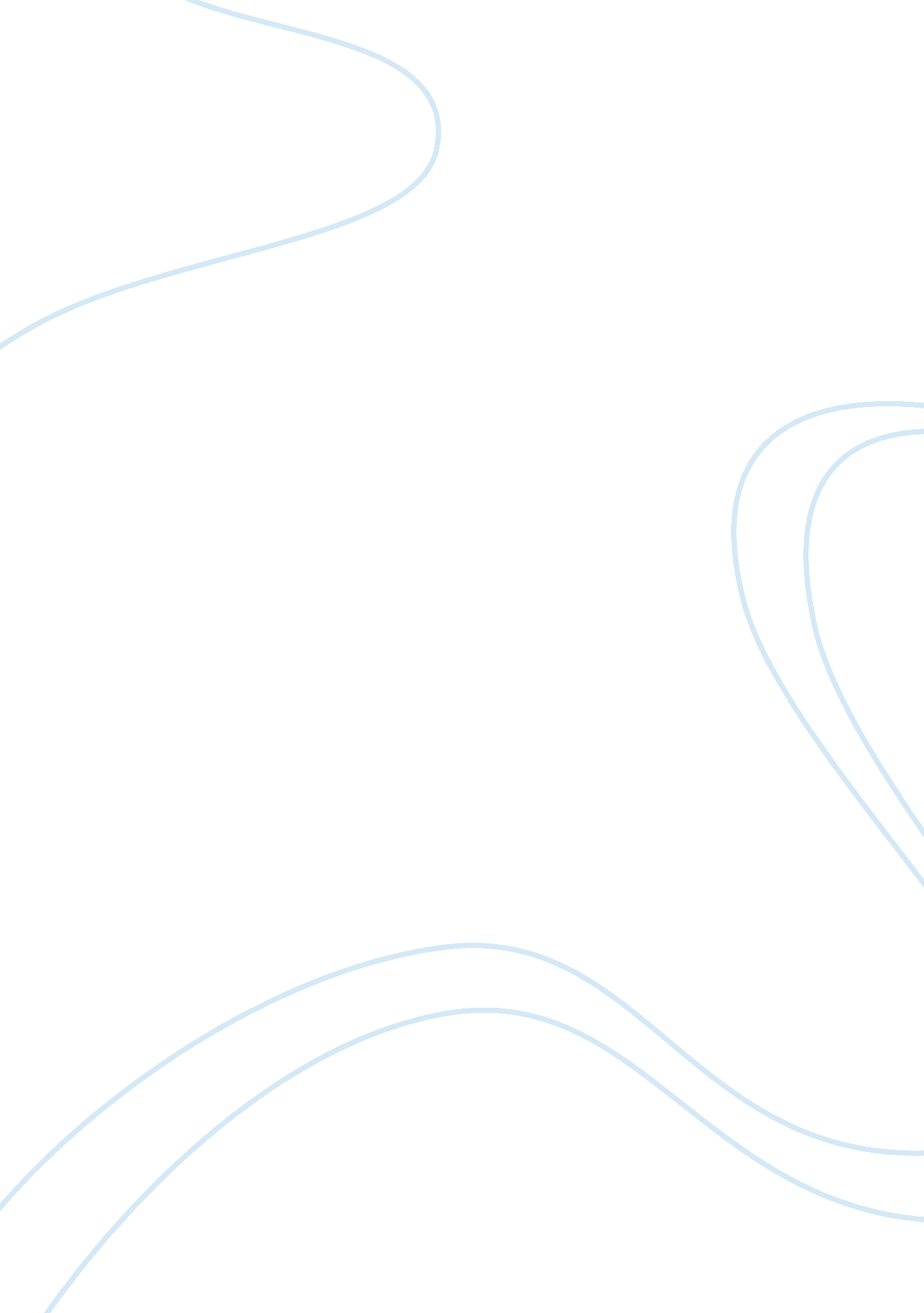 The collapse of the atlantic cod fishery is generally understood to have been mul...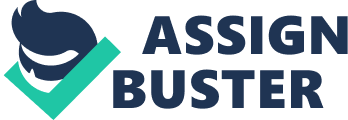 Atlantic Cod fishery was once a booming industry in the region. However for many reasons, the level of fish in the waters had dropped to such a low level that the entire fishing industry collapsed. There are many factors that resulted in the collapse of this industry. The most important of these was overfishing. The increased demand in the sea food made fishing industry important for the economy of the country and overfishing of the stocks was promoted to meet the rise in demand. Another reason for the collapse was the use of technology in fishing. Previously, the fishermen caught fish only in certain areas and there too they were unable to fish at a great depth. This limited the amount of fish that were caught and hence a balance in the ecosystem was not majorly disturbed. With the introduction of efficient machines, huge areas were covered and fishing could be done at greater depths, which resulted in a rapid decline in the fishing stocks. The Collapse of fishing industry has left a strong message to the Government and to all the companies linked with the utilization of natural resources. Natural resources are the assets of a country and to over exploit them just for the sake of making extra profits is harmful for the future of the country. Canadian forests are now facing similar threats and it is being feared that they may meet the same end as the Fishing industry. Ten percent of the world’s forest land is present in Canada and the wood industry generates billions of revenue for the country (Canada, 2010). However the forests are suffering from overcutting of wood and if Government does not introduce policies to barricade the practice, Canadian forests may be doomed like the Atlantic Cod Fishery. 